İNTERNETİ NASIL GÜVENLİ KULLANIRIZ?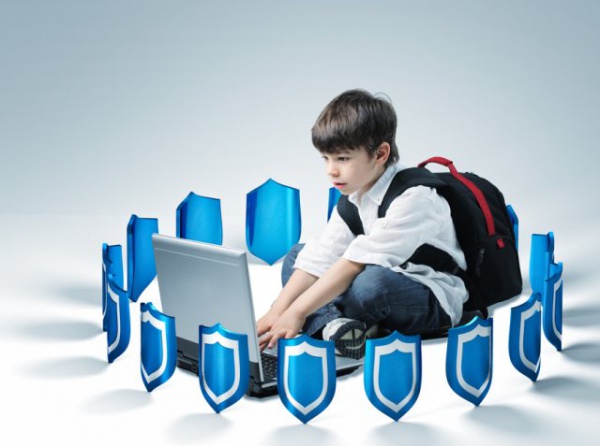 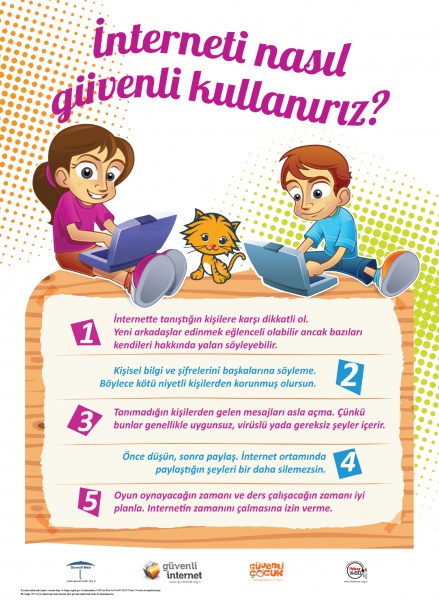 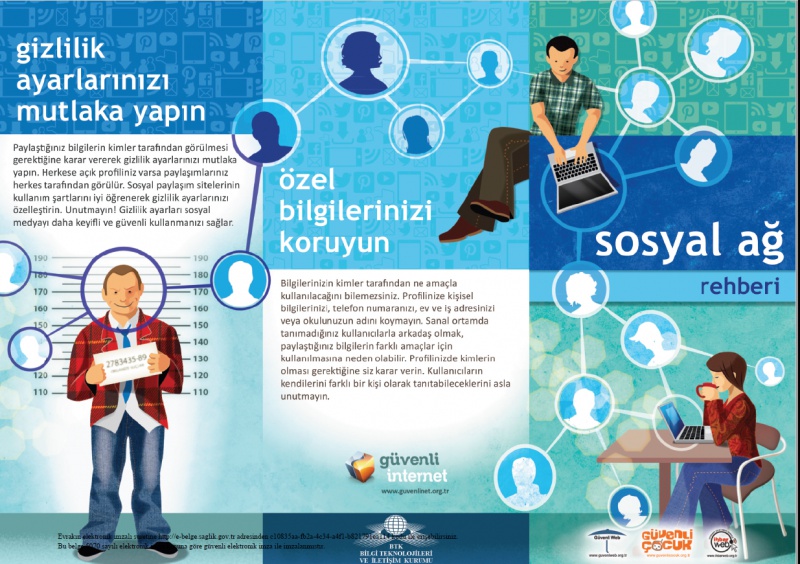 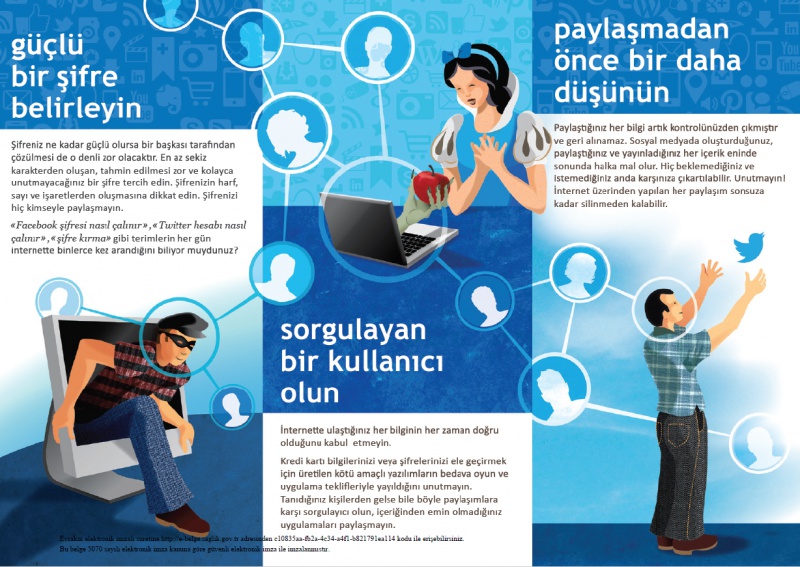 